Технологическая карта  урока\занятия ФИО: Кузнецова Светлана Игоревна Образовательная организация МАОУ СОШ № 31Программа:  «Перспектива»Кол-во часов в неделю  2Урок №  27     Тема:  В жаркой пустынеЭтап занятия, время  минДеятельность педагогаДеятельность уч-сяФормируемые образовательные  компетенцииЗадания, цифровые образовательные ресурсы и платформы (+ссылки на ресурсы)Формы оценивания12346Организационный момент– Добрый день, дорогие друзья! новой встрече очень рада я!– Сегодня нас ждет горячая пустыня. Нам откроет свои тайны другая природная зона России. Разгадайте ребус и прочитайте, куда мы отправляемся: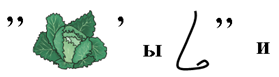 Сегодня мы с вами отправимся туда,Где много солнца и не видна вода.Юго-запад России раскроет тайны нам,Узнаем, что за звери обитают там,Какие растения там растут,Почему так природную зону зовут.– О какой природной зоне идет речь?слушают учителя. принимают участие в диалоге с учителем. демонстрируют готовность к уроку, готовят рабочее место 
к урокуКоммуникативные:  планируют учебное сотрудничество с учителем и сверстниками; умеют оформлять свои мысли в устной форме, вступать в диалог, обмениваться мнениями.Личностные: понимают и принимают значение знаний для человека; имеют желание учиться; проявляют интерес к изучаемому предмету, понимают его важностьЭмоциональная, психологическая мотивационная подготовка учащихся к усвоению учебного 
материала.ЦелеполаганиеАктуализация опорных знанийПредлагает выполнить тест «Зона степей»  Выполняют тестПознавательные: осуществляют логические действия: анализ, синтез, сравнение, обобщение, аналогию, классификацию, сериацию; извлекают необходимую информацию из текстов; используют знаково-символические средства; осознанно и произвольно строят речевое высказывание; подводят под понятие.Регулятивные: ориентируются в учебнике; контролируют учебные действия, замечают допущенные ошибки; осознают правило контроля 
и успешно используют его в решении учебной задачи. Проверка 
домашнего задания: тестирование(работа в паре)Формирующее оцениваниеПостановка познавательной задачиСоздание проблемной ситуацииЧитает стихотворение:Внимательно слушают.Познавательные: осуществляют логические действия: анализ, синтез, сравнение, обобщение, аналогию, классификацию, сериацию; извлекают необходимую информацию из текстов; используют знаково-символические средства; осознанно и произвольно строят речевое высказывание; подводят под понятие.Регулятивные: ориентируются в учебнике; контролируют учебные действия, замечают допущенные ошибки; осознают правило контроля 
и успешно используют его в решении учебной задачи. Знакомство 
с новым понятием.Устный опросОткрытие нового знания– Что вы представляете, когда слышите слово «пустыня»? (Жаркое солнце, нет дождей, верблюды, песок…) От какого слова произошло слово «пустыня»? 
(От слова «пусто».) Пустыня – 1. Обширное, обычно безводное пространство со скудной растительностью или вовсе без неё. 2. Безлюдное необитаемое место.– На самом ли деле пустыня представляется совершенно безжизненным пространством? К этому вопросу мы вернемся в конце урока. В энциклопедическом словаре: «пустыня – это тип ландшафта в областях с постоянно сухим и жарким климатом, препятствующим развитию растительности, которая не образует в пустыне сомкнутого покрова».Читают определение понятия в словаре.Познавательные: осуществляют логические действия: анализ, синтез, сравнение, обобщение, аналогию, классификацию, сериацию; извлекают необходимую информацию из текстов; используют знаково-символические средства; осознанно и произвольно строят речевое высказывание; подводят под понятие.Регулятивные: ориентируются в учебнике; контролируют учебные действия, замечают допущенные ошибки; осознают правило контроля 
и успешно используют его в решении учебной задачи. Знакомство 
с новым понятием.https://yandex.ru/video/preview/?text=пустыня%204%20класс%20окружающий%20мир%20презентация&path=wizard&parent-reqid=1607347173102218-977097745121385624900163-production-app-host-vla-web-yp-19&wiz_type=vital&filmId=2897129813213716053Первичная проверка понимания– Пустыня на карте обозначена желто-оранжевым цветом, расположена к югу от степной зоны по берегам Каспийского моря, к западу и востоку от низовья Волги. Это небольшая по площади зона.– Какое лето и зима в пустыне?– Лето в пустыне жаркое: поверхность нагревается днем до +70 °С, а ночью прохладно, потому что песок и глина быстро остывают. Зима суровая – до минус 12 °С, длится 2–3 месяца. Поверхность пустыни равнинная с валами из песка. Эти песочные валы называются барханами, они постоянно передвигаются благодаря сухим и горячим ветрам пустынь – суховеям. Барханы от этого движения песка медленно движутся и могут засыпать дороги, поля, селения. Высота барханов может достигать 50 метров. Остановить барханы может только растительность, скрепляющая своими корнями пески и ослабляющая силу ветра. Пустыни бывают не только песчаные, но и глинистые, и каменистые. Между Каспием и Амударьёй находится самая большая пустыня – КаракумыВнимательно слушают учителя.Отвечают 
на вопросы учителяПознавательные: осуществляют логические действия: анализ, синтез, сравнение, обобщение, аналогию, классификацию, сериацию; извлекают необходимую информацию из текстов; используют знаково-символические средства; осознанно и произвольно строят речевое высказывание; подводят под понятие.Регулятивные: ориентируются в учебнике; контролируют учебные действия, замечают допущенные ошибки; осознают правило контроля 
и успешно используют его в решении учебной задачи. Рассказ учителя о географическом 
положении 
и климате пустыньсамооцениваниеВключение нового знания в систему– Используя текст и иллюстрации учебника, атласы, рисунки, соберите информацию о растительном и животном мире пустынь, об экологических проблемах этой зоны, после чего поделитесь своими знаниями. •  Материалы для «ботаников»: гербарий, рисунки 
с изображением растений, учебник (с. 123, 124), атлас-определитель.Задания:1. Общая особенность растений: корни___________, листья________ из-за того, что не хватает ________.2. Индивидуальное приспособление к природным условиям:– верблюжья колючка, джузгун, колосняк.•  Материалы для «зоологов»: рисунки различных животных, населяющих пустыни, атлас-определитель, учебник (с. 126–128).Задания: 1. Рассказать о приспособленности животных пустынь к природным условиям (размеры, окраска, образ жизни, чем питаются).2. Перечислить животных.3. Дать характеристику: ящерица-круглоголовка, сайгаки, тушканчики, верблюд.•  Материалы для «экологов»: иллюстрации жизни 
в пустынях, учебник (с. 129–131).Задания:1. Назвать экологические проблемы пустынь и пути их решения.2. Рассказать об охране редких растений и животных, заповедниках.Предлагает учащимся выступить с отчетами по результатам исследовательской деятельности: «Растения пустынь», «Животные пустынь».делятся на три группы: «ботаники», «зоологи», «экологи».«Ботаники» собирают информацию 
о растительном мире пустынь.«Зоологи» собирают информацию о животном мире пустынь.«Экологи» собирают информацию об экологических проблемах зоны пустынь.Рассказывают«ботаники».Рассказывают «зоологи».Рассказывают  «экологи»Коммуникативные:обмениваются мнениями; умеют слушать друг друга, строить понятные для партнера по коммуникации речевые высказывания, задавать вопросы с целью получения необходимой для решения проблемы информации.Личностные: осознают свои возможности в учении; способны адекватно рассуждать о причинах своего успеха или неуспеха в ученииРабота 
в группах: сбор информации о проблемах зоны пустынь.Отчеты «ботаников», «зоологов», «экологов» по результатам работысамооцениваниеПроверка понимания.Практическая работафилворд: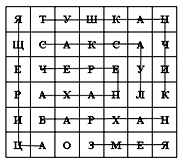 1. Лапки кенгуру, тельце мыши, уши осла, а хвост льва.2. Я очень красива, у меня большая голова, от врагов я мгновенно зароюсь в песок.3. Мой ствол как камень, весной я красавец, а листья мои тонкие, как вязальные спицы.4. Вьется веревка,     на конце – головка.5. Что за чудо! Вот так чудо!    Сверху блюдо, снизу блюдо!    Ходит чудо по дороге,    Голова торчит да ноги.6. Я – песчаный холм, и зовут меня…Ответы: 1. Тушканчик. 2. Ящерица. 3. Саксаул. 4. Змея. 5. Черепаха. 6. Бархан.Разгадывают филворд.Коммуникативные:обмениваются мнениями; умеют слушать друг друга, строить понятные для партнера по коммуникации речевые высказывания, задавать вопросы с целью получения необходимой для решения проблемы информации.Личностные: осознают свои возможности в учении; способны адекватно рассуждать о причинах своего успеха или неуспеха в ученииФилворд.Самооценивание по эталонуПодведение итогов. ОцениваниеРефлексия– Путешествие подошло к концу. Понравилось ли вам оно? – Какие выводы сделали? – Какая информация показалась для вас значимой? – Как оцениваете свою деятельность?Отвечают 
на вопросыКоммуникативные:обмениваются мнениями; умеют слушать друг друга, строить понятные для партнера по коммуникации речевые высказывания, задавать вопросы с целью получения необходимой для решения проблемы информации.Личностные: осознают свои возможности в учении; способны адекватно рассуждать о причинах своего успеха или неуспеха в ученииОбобщение полученных на уроке сведений.Заключительная беседа. Выставление оценокПодведение итогов. ОцениваниеРефлексия– Путешествие подошло к концу. Понравилось ли вам оно? – Какие выводы сделали? – Какая информация показалась для вас значимой? – Как оцениваете свою деятельность?Отвечают 
на вопросыКоммуникативные:обмениваются мнениями; умеют слушать друг друга, строить понятные для партнера по коммуникации речевые высказывания, задавать вопросы с целью получения необходимой для решения проблемы информации.Личностные: осознают свои возможности в учении; способны адекватно рассуждать о причинах своего успеха или неуспеха в ученииОбобщение полученных на уроке сведений.Заключительная беседа. Выставление оценоксамооцениваниеДомашнее заданиеУчебник, с. 96–99. Ответить на вопросы рубрики «Проверь себя». Рабочая тетрадь с. 54-55Задают уточняющие вопросыКоммуникативные:обмениваются мнениями; умеют слушать друг друга, строить понятные для партнера по коммуникации речевые высказывания, задавать вопросы с целью получения необходимой для решения проблемы информации.Личностные: осознают свои возможности в учении; способны адекватно рассуждать о причинах своего успеха или неуспеха в ученииКомментарий учителя